Chinese test 13 format and instructions.  It will be tested on 4/14 (Thursday).姓名：____________________          _______月  ________ 日   星期_______________(I will help all students to do name and date)Matching the pictures and characters(I will read the characters to them and also no English when do the test.)男(boy)  看(look,see)  老师(teacher)  红色(red) 黑色(black)  葡萄(grape)   土(dirt)  香蕉(banana)   要(want)  跟 (with…) 玩(play) 他(he) 她(she)    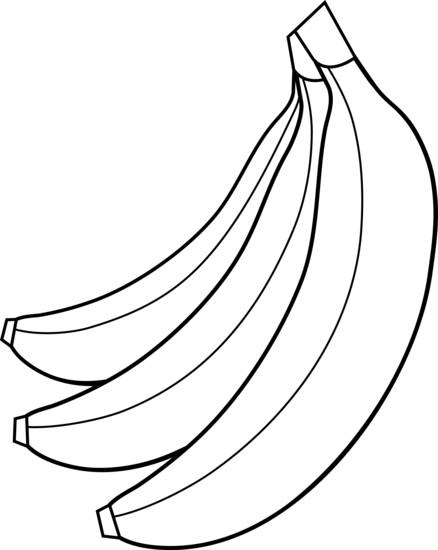 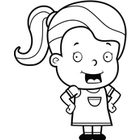 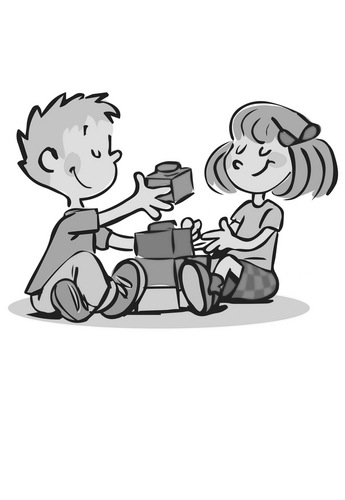 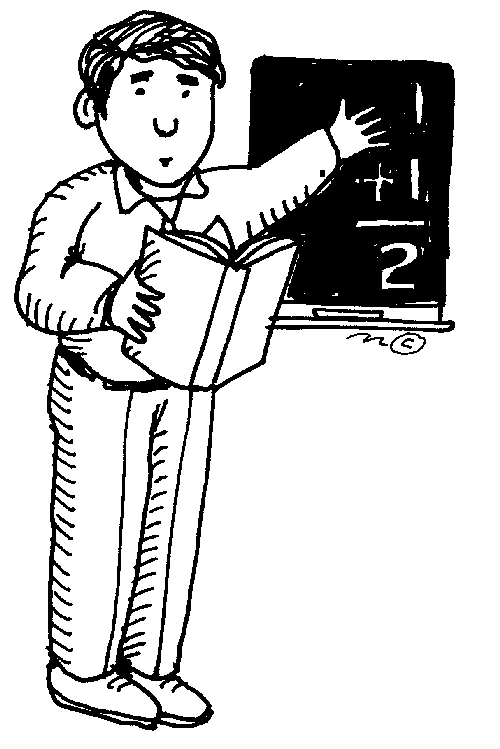 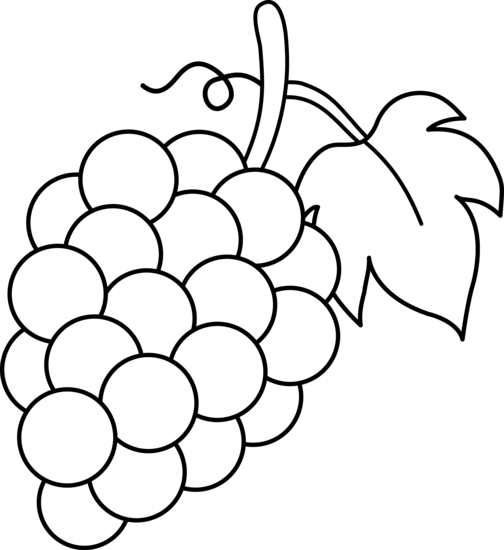 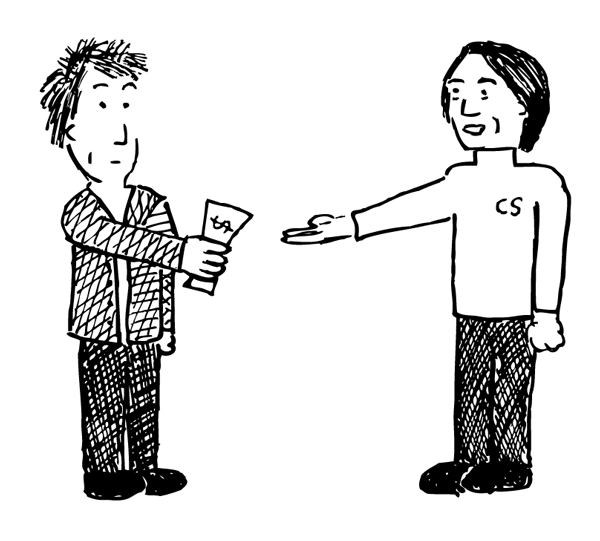 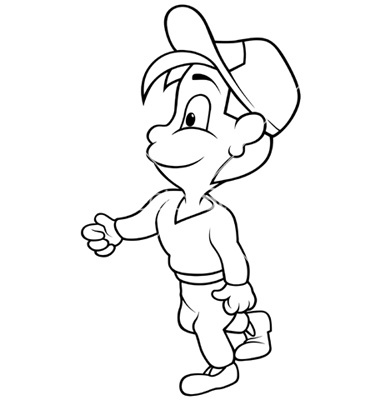 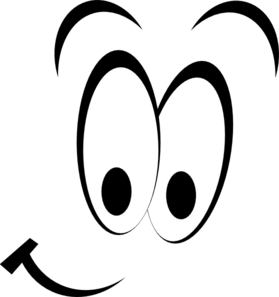 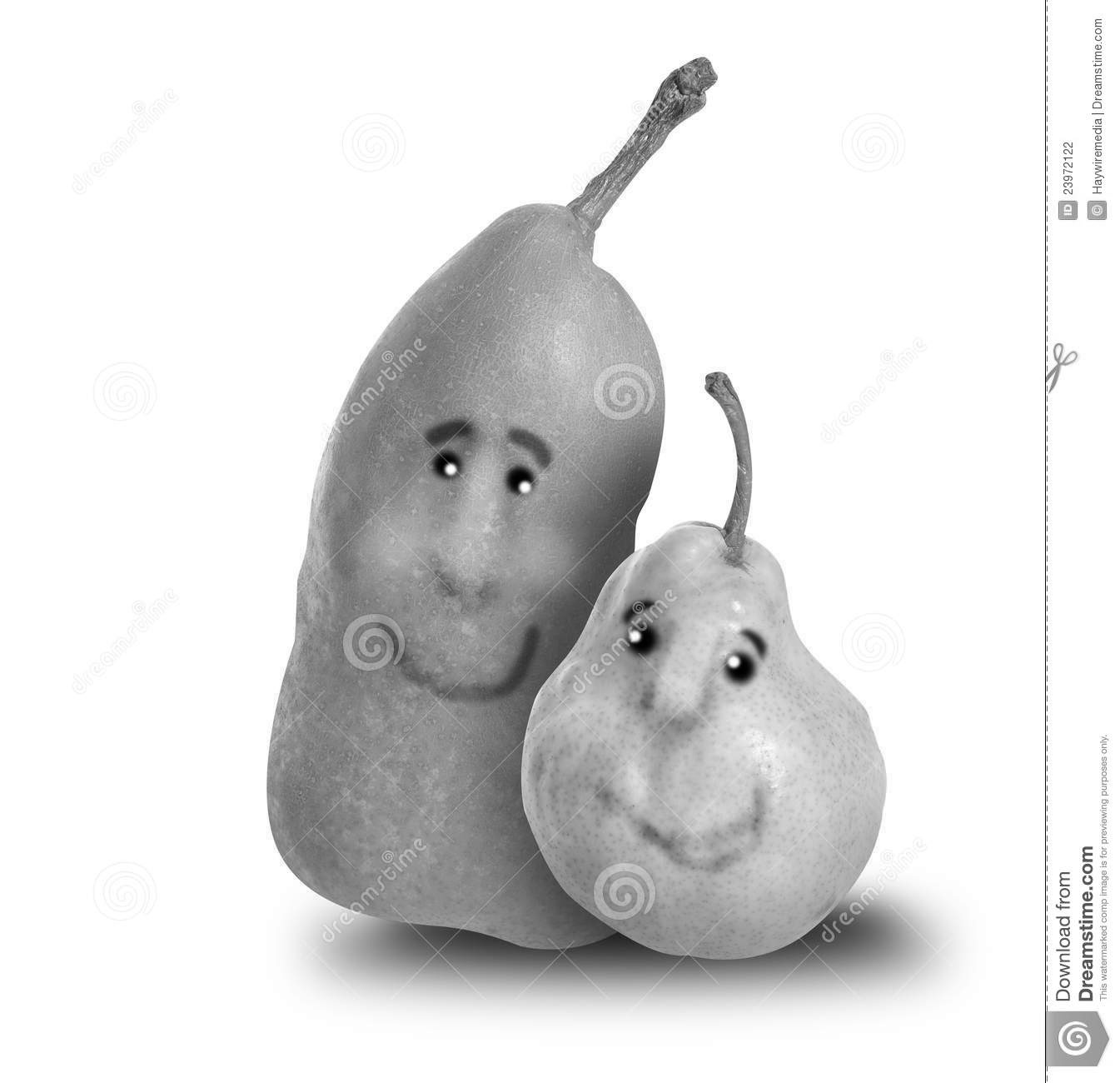 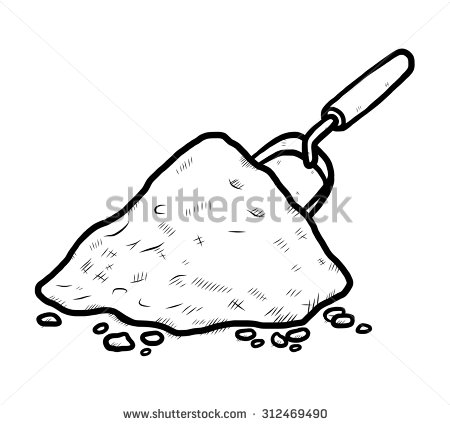 Circle what the teacher say:  Multiple chocie1. (1)  喜欢(like)  (2) 看书(read books)  (3) 玩(play)2. (1) 不要(don’t want)  (2) 朋友(friends)  (3) 跟我玩 (play with me)3. (1) 书(books)  (2) 他(he)   (3) 她(she)4. (1) 老师(teacher)   (2)  为什么(why)  (3)  下课(recess)Filling in the blank:    跟(with)     要(want)   老师(teacher) 我很喜欢Peddle ___老师___。I lkie Ms. Peddle very much.你__要___喝水吗？Do you want to drink water?我下课__跟__ 哥哥一起玩。i play with my older brother during recess time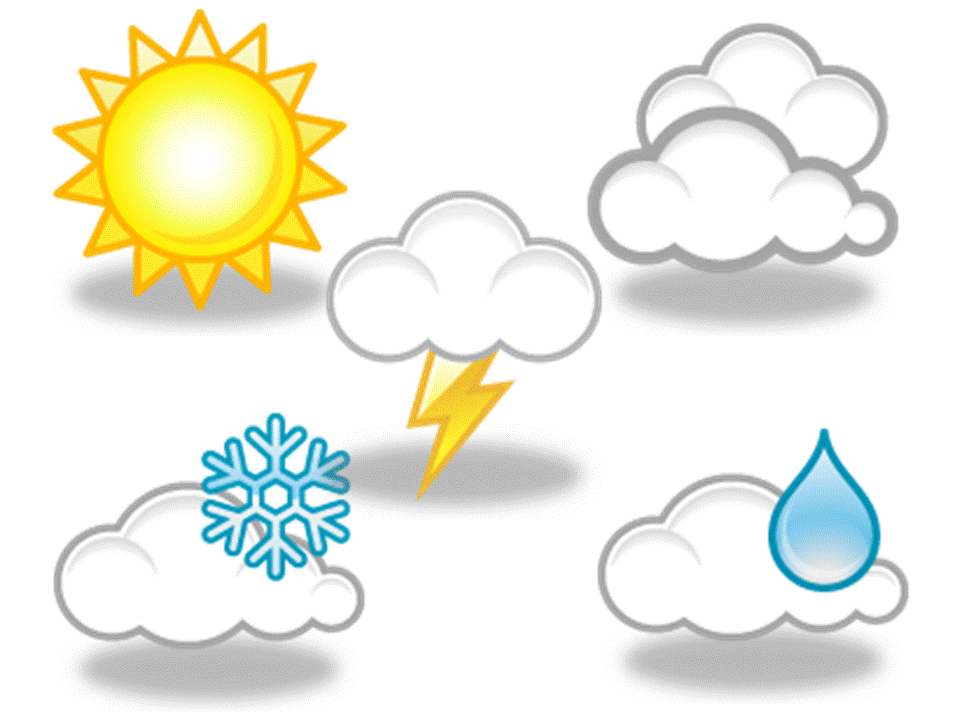 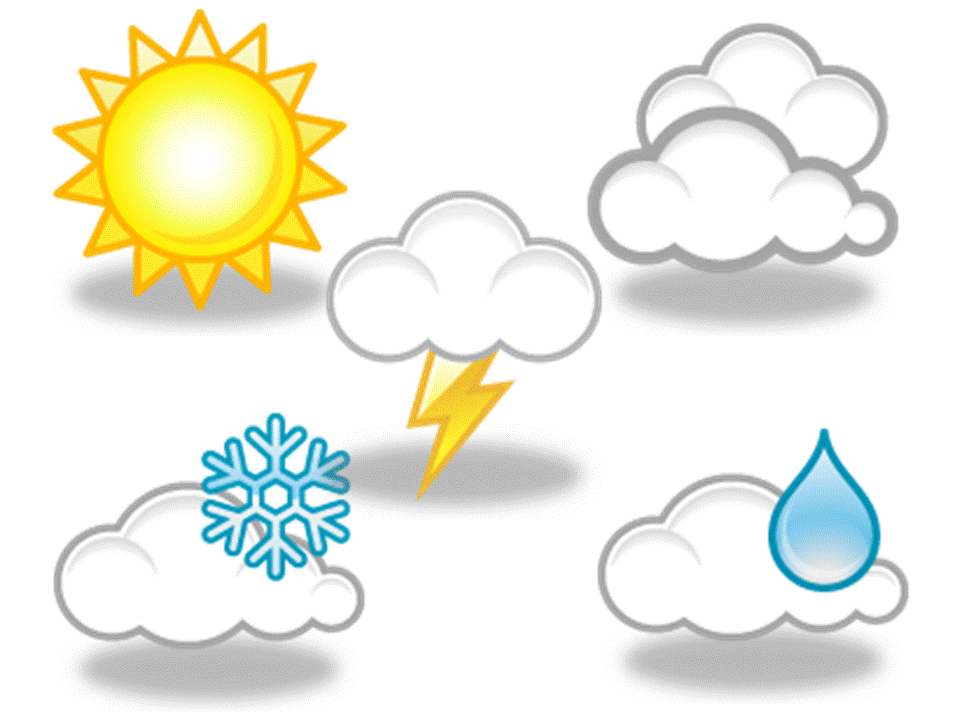 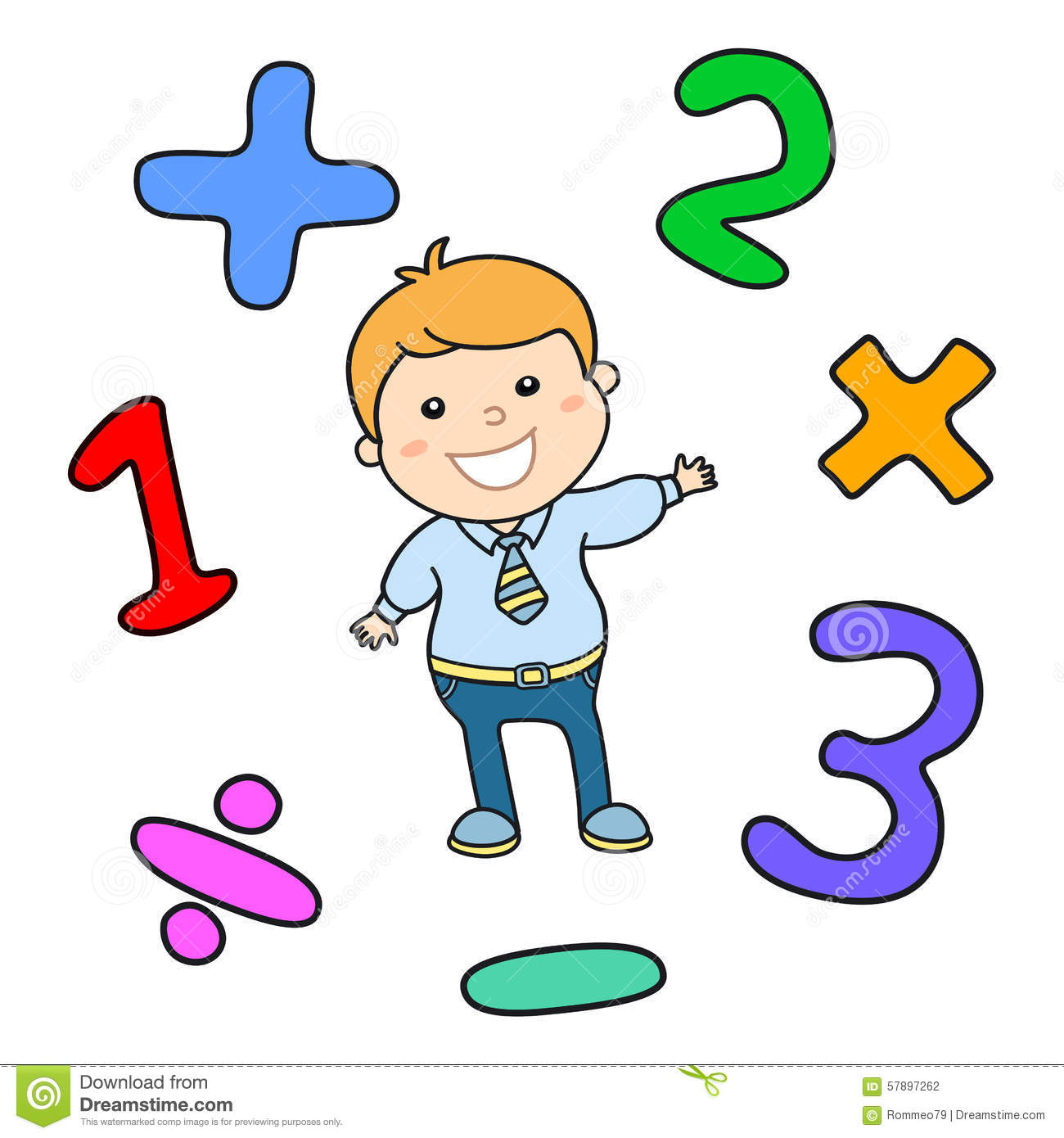 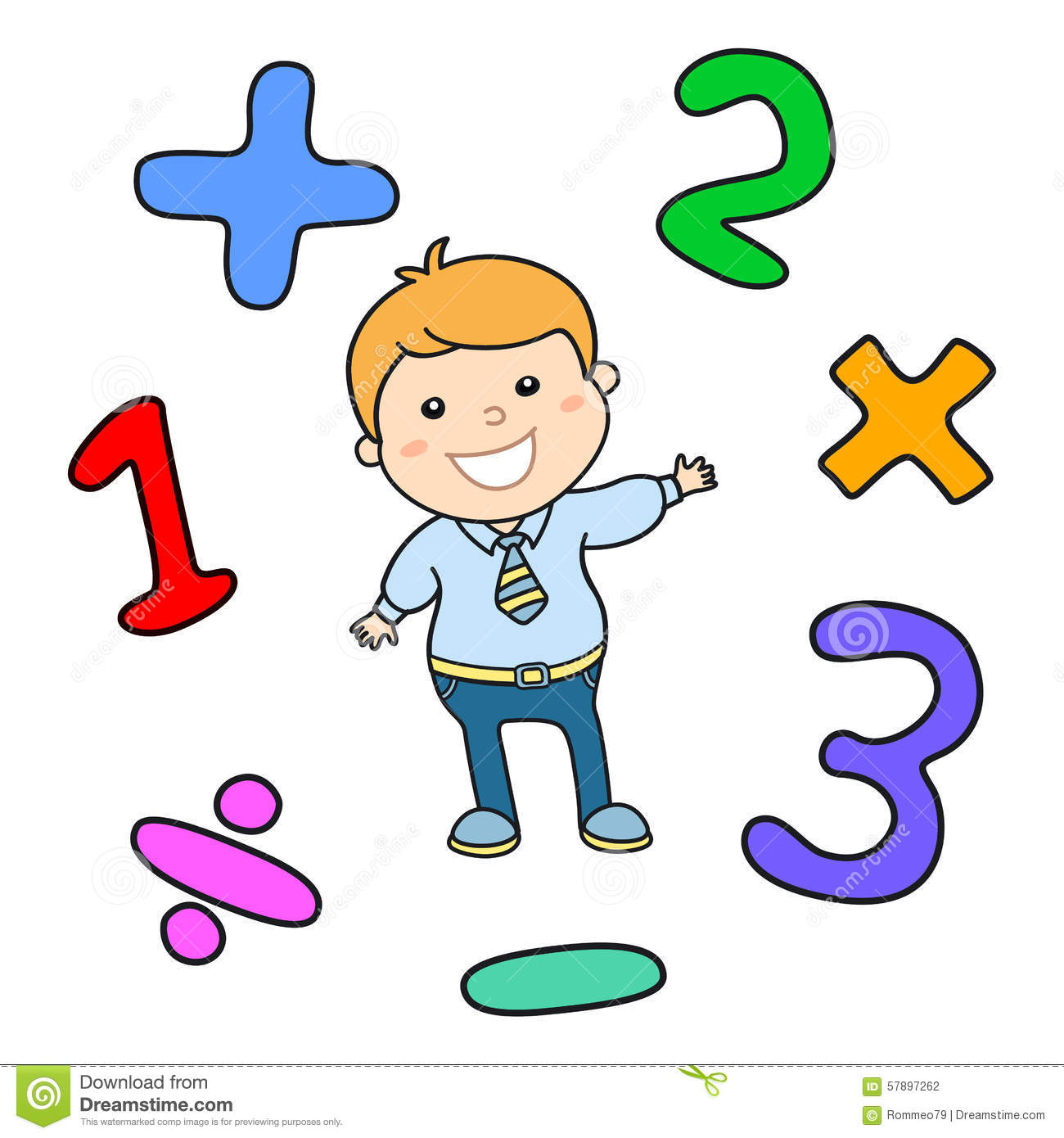 